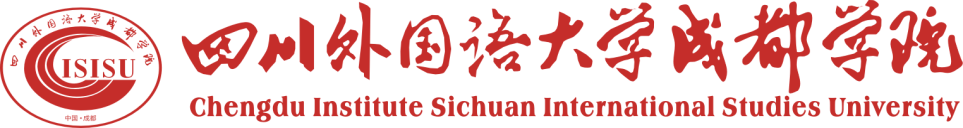 申请者的承诺：我承诺对填写本表各项内容的真实性负责，保证没有知识产权争议。如获准立项，我承诺以本表为有约束力的协议，遵守学术规范，按计划认真开展研究工作，取得预期研究成果。学校有权使用本表所有数据和资料。               申请者（签章）：年   月   日填  表  说  明一、本申报书封面上方两个代码框申请人不填。二、本申报书一式2份报送，其中1份原件，1份复印件。三、打印要求：申报书须A4纸打印、左侧装订。四、若有其他不明白的问题，请与科研处办公室联系。电话：（028）87213705，电子信箱：cisisuky@sina.com一、项目组成员信息窗体顶端窗体底端二、课题设计论证 （各栏中不得出现申报单位名称和项目成员姓名。）注：本栏可加页。三、研究基础和条件保障注：本栏可加页。四、审查意见登记号项目编号项目类别：项目名称：项目负责人：负责人所在单位：填表时间：负责人姓名负责人姓名性别民族出生年月出生年月职称/职务职称/职务联系电话联系电话电子信箱电子信箱项目组成员信息姓名性别出生年月职称/职务职称/职务职称/职务最后学位最后学位工作单位工作单位工作单位研究专长研究专长项目组成员信息项目组成员信息项目组成员信息项目组成员信息项目组成员信息项目组成员信息项目组成员信息项目组成员信息项目名称成果形式项目类别起止时间至评审编号本表参照以下提纲撰写，要求逻辑清晰，主题突出，层次分明，内容翔实，排版清晰。[选题依据]  国内外相关研究的学术史梳理及研究动态；本课题相对于已有研究的独到学术价值和应用价值等。
2．[研究内容]  本课题的研究对象、总体框架、重点难点、主要目标等。
3．[思路方法]  本课题研究的基本思路、具体研究方法、研究计划及其可行性等。
4．[创新之处]  在学术思想、学术观点、研究方法等方面的特色和创新。
5．[预期成果]  成果形式、使用去向及预期社会效益等。
6．[参考文献]  开展本课题研究的主要中外参考文献（限填10项）。 本表参照以下提纲撰写，要求逻辑清晰，主题突出，层次分明，内容翔实，排版清晰。[选题依据]  国内外相关研究的学术史梳理及研究动态；本课题相对于已有研究的独到学术价值和应用价值等。
2．[研究内容]  本课题的研究对象、总体框架、重点难点、主要目标等。
3．[思路方法]  本课题研究的基本思路、具体研究方法、研究计划及其可行性等。
4．[创新之处]  在学术思想、学术观点、研究方法等方面的特色和创新。
5．[预期成果]  成果形式、使用去向及预期社会效益等。
6．[参考文献]  开展本课题研究的主要中外参考文献（限填10项）。 本表参照以下提纲撰写，要求逻辑清晰，主题突出，层次分明，内容翔实，排版清晰。[选题依据]  国内外相关研究的学术史梳理及研究动态；本课题相对于已有研究的独到学术价值和应用价值等。
2．[研究内容]  本课题的研究对象、总体框架、重点难点、主要目标等。
3．[思路方法]  本课题研究的基本思路、具体研究方法、研究计划及其可行性等。
4．[创新之处]  在学术思想、学术观点、研究方法等方面的特色和创新。
5．[预期成果]  成果形式、使用去向及预期社会效益等。
6．[参考文献]  开展本课题研究的主要中外参考文献（限填10项）。 本表参照以下提纲撰写，要求逻辑清晰，主题突出，层次分明，内容翔实，排版清晰。[选题依据]  国内外相关研究的学术史梳理及研究动态；本课题相对于已有研究的独到学术价值和应用价值等。
2．[研究内容]  本课题的研究对象、总体框架、重点难点、主要目标等。
3．[思路方法]  本课题研究的基本思路、具体研究方法、研究计划及其可行性等。
4．[创新之处]  在学术思想、学术观点、研究方法等方面的特色和创新。
5．[预期成果]  成果形式、使用去向及预期社会效益等。
6．[参考文献]  开展本课题研究的主要中外参考文献（限填10项）。 本表参照以下提纲撰写，要求逻辑清晰，主题突出，层次分明，内容翔实，排版清晰。[选题依据]  国内外相关研究的学术史梳理及研究动态；本课题相对于已有研究的独到学术价值和应用价值等。
2．[研究内容]  本课题的研究对象、总体框架、重点难点、主要目标等。
3．[思路方法]  本课题研究的基本思路、具体研究方法、研究计划及其可行性等。
4．[创新之处]  在学术思想、学术观点、研究方法等方面的特色和创新。
5．[预期成果]  成果形式、使用去向及预期社会效益等。
6．[参考文献]  开展本课题研究的主要中外参考文献（限填10项）。 本表参照以下提纲撰写，要求逻辑清晰，主题突出，层次分明，内容翔实，排版清晰。[选题依据]  国内外相关研究的学术史梳理及研究动态；本课题相对于已有研究的独到学术价值和应用价值等。
2．[研究内容]  本课题的研究对象、总体框架、重点难点、主要目标等。
3．[思路方法]  本课题研究的基本思路、具体研究方法、研究计划及其可行性等。
4．[创新之处]  在学术思想、学术观点、研究方法等方面的特色和创新。
5．[预期成果]  成果形式、使用去向及预期社会效益等。
6．[参考文献]  开展本课题研究的主要中外参考文献（限填10项）。 本表参照以下提纲撰写，要求填写内容真实准确。
1．[研究基础]  课题负责人前期相关研究成果、核心观点及社会评价等。 
2．[承担项目]  负责人承担的各级各类科研项目情况，包括项目名称、资助机构、结项情况、研究起止时间。
3．[条件保障]  完成本课题研究的时间保证、资料设备等条件。负责人单位审核意见负责人单位审核意见（签章）                            年    月    日     （签章）                            年    月    日     （签章）                            年    月    日     （签章）                            年    月    日     （签章）                            年    月    日     （签章）                            年    月    日     （签章）                            年    月    日     学 校 审 核 意 见审议组人数实到人数表决结果学 校 审 核 意 见赞成票反对票弃权票学 校 审 核 意 见建议立项意见：建议立项意见：建议立项意见：建议立项意见：审核未通过原因：□1．选题不当，不符合立项条件；□2．项目论证不充分；□3．负责人的素质或水平不宜承担此项目；□4．项目组力量不强或分工不当；□5．资料准备不够；□6．最终成果不明确；□7．不具备完成本项目所需的其他条件；□8．其他原因（加以说明）：审核未通过原因：□1．选题不当，不符合立项条件；□2．项目论证不充分；□3．负责人的素质或水平不宜承担此项目；□4．项目组力量不强或分工不当；□5．资料准备不够；□6．最终成果不明确；□7．不具备完成本项目所需的其他条件；□8．其他原因（加以说明）：审核未通过原因：□1．选题不当，不符合立项条件；□2．项目论证不充分；□3．负责人的素质或水平不宜承担此项目；□4．项目组力量不强或分工不当；□5．资料准备不够；□6．最终成果不明确；□7．不具备完成本项目所需的其他条件；□8．其他原因（加以说明）：学 校 审 核 意 见（签章）                           年    月    日     （签章）                           年    月    日     （签章）                           年    月    日     （签章）                           年    月    日     （签章）                            年    月    日     （签章）                            年    月    日     （签章）                            年    月    日     